010000, Астана қаласы, «Министрліктер Үйі»                             	 010000, город Астана, «Дом министерств»тел.: (7172) 74-24-28, факс: (7172) 74-24-16			                      тел.: (7172) 74-24-28, факс: (7172) 74-24-16______________________________№__________________________________________________________	Қазақстан Республикасы Энергетика министрлігі2018 жылғы 29 желтоқсандағы№ 18-06-6616/И - хатқаҚазақстан Республикасы Білім және ғылым министрлігі 2018 жылғы                          29 желтоқсандағы № 18-06-6616/И хатты қарастырып, төмендегіні хабарлайды.2018 жылғы 4 шілдеде Мемлекет басшысы «Қазақстан Республикасының кейбір заңнамалық актілеріне жоғары оқу орындарының академиялық және басқару дербестігін кеңейту мәселелері бойынша өзгерістер мен толықтырулар енгізу туралы» Қазақстан Республикасының Заңына (бұдан әрі - Заң) қол қойды. Заң аясында жоғары оқу орындарының академиялық және басқару дербестігінің 24 құзыреті кеңейтілді. Жоғары оқу орындарына Білім берудің халықаралық стандартты сыныптауышына сәйкес және оқу нәтижелеріне бағытталған жаңа білім беру бағдарламаларын әзірлеуге мүмкіндік беретін кадрлар даярлаудың жаңа Сыныптауышы (Қазақстан Республикасы Білім және ғылым министрінің                    2018 жылғы 13 қазандағы № 569 бұйрығы) енгізілді. Білім берудің барлық деңгейінің мемлекеттік жалпыға міндетті жоғары білім беру стандартына сәйкес (Қазақстан Республикасы Білім және ғылым министрінің 2018 жылғы 31 қазандағы № 604 бұйрығы) білім беру бағдарламаларын әзірлеуде жоғары оқу орындарының академиялық дербестігі 85%-ға кеңейтілді.Осы орайда, Орхус конвенциясын оқу жоспарларына енгізу мәселесі жоғары оқу орындарына ұсынылатын болады.Вице-министр							Э. СуханбердиеваОрын. Р. Кудретуллаева, тел. 742520ҚАЗАҚСТАНРЕСПУБЛИКАСЫБІЛІМ ЖӘНЕ ҒЫЛЫММИНИСТРЛІГІ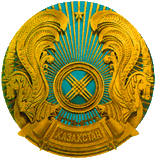 МИНИСТЕРСТВО ОБРАЗОВАНИЯ И НАУКИРЕСПУБЛИКИ КАЗАХСТАН